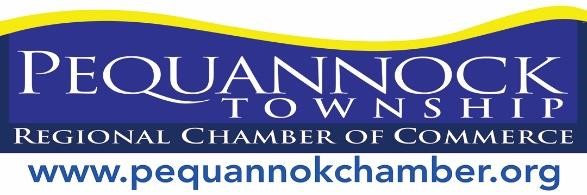 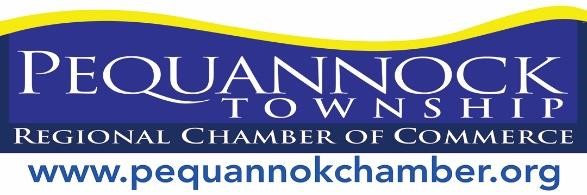 P.O. Box 112   Pompton Plains, New Jersey 07444 Tel. (973) 809-7581 Pequannockchamber@gmail.org     2023 MEMBERSHIP APPLICATION        MEMBERSHIIP COST:   $195   			            (Includes Meals/Drinks and Gust Speakers at In-person                                             Meetings, Social Media Advertising, Support to Local                                          Businesses, Scholarships, and Community Awareness.)   COMPANY: _________________________________________________________________________ 	 CONTACT NAME:  _____________________________________  CELL: ____________________________ BUSINESS ADDRESS:____________________________________________________________________ TOWN_________________________ STATE _______ZIP___________ HOW MANY YEARS ____________  COUNTY: ______________________ PHONE: _______________________     FAX:___________________ TYPE OF BUSINESS: _____________________________________________________________________ ____    I give permission for my business image and advertising to be used on the Pequannock Chamber             of Commerce social media sites, commercials, and mailingsPlease include a Business Logo. You may send a picture of your Logo to gdabice@definedmktg.com              IMPORTANT FOR COMMUNICATIONS & NETWORKING! Business Email:________________________________________________________________ Private Email: _________________________________________________________________Please Return application and membership fee to:Pequannock Chamber of Commerce480 Newark Pompton Turnpike Pompton Plains, NJ 07444973-809-7581Or email application back to: gdabice@definedmktg.com We will contact you for online payment   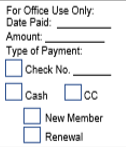 